  51st ELTHAM WINE SHOWPRO SectionYour Winery is invited to submit wine to our 20 PRO Class.This year will be the fifth year that we offer the PRO class.  Previous years members that had graduated from amateur status to professional status as well as professional winemakers are invited to enter wines in the PRO Class of the Eltham Wine Show. Your wine will be judged by professional winemakers experienced in judging.  Wines which may be entered in the PRO Class include Grape (PGA), Country & Hybrid (PCA) wines and Meads (PMA).About UsThe Eltham & District Wine Guild was formed in 1969 and meets once per month at the Eltham Living & Learning Centre. The Guild is a non-for-profit association that is interested in all aspects of amateur wine making, wine education and wine appreciation. Guild activities are focused on all aspects of grape and fruit winemaking.  The Guild has pioneered a new class called the Hybrid Class that combines fruit and grape ingredients.Submit your Entry Form by 24th October 2020The cost is only $10 per entry and the wine can be sent to -Eltham Wine Guild C/- 11 Savanna Parade, Truganina, Vic 3029For any clarification contact Mario on 0418 564 852 or email cheers@amateurwine.org.auPRO EXHIBITOR ENTRY FORM 2020 One free entry ticket will be provided with each entry form received. Entry forms must be lodged by 24th October 2020 and wines by 13th November 2020For any clarification contact Mario on 0418 564 852 or email cheers@amateurwine.org.auEFT payment preferred. I wish to pay by credit card please email me an invoice at this email address…………………………………        Note card processing charges -  MasterCard and Visa 2.2%           			 		      ORI have paid by Electronic Funds Transfer using the reference: ……………………………………..
EFT Payments: Eltham & District Winemakers Guild Inc. BSB 633000 Account No 150164119 (Bendigo Bank)Privacy Note: Any email address supplied will only be used for Eltham Guild matters and not provided to third parties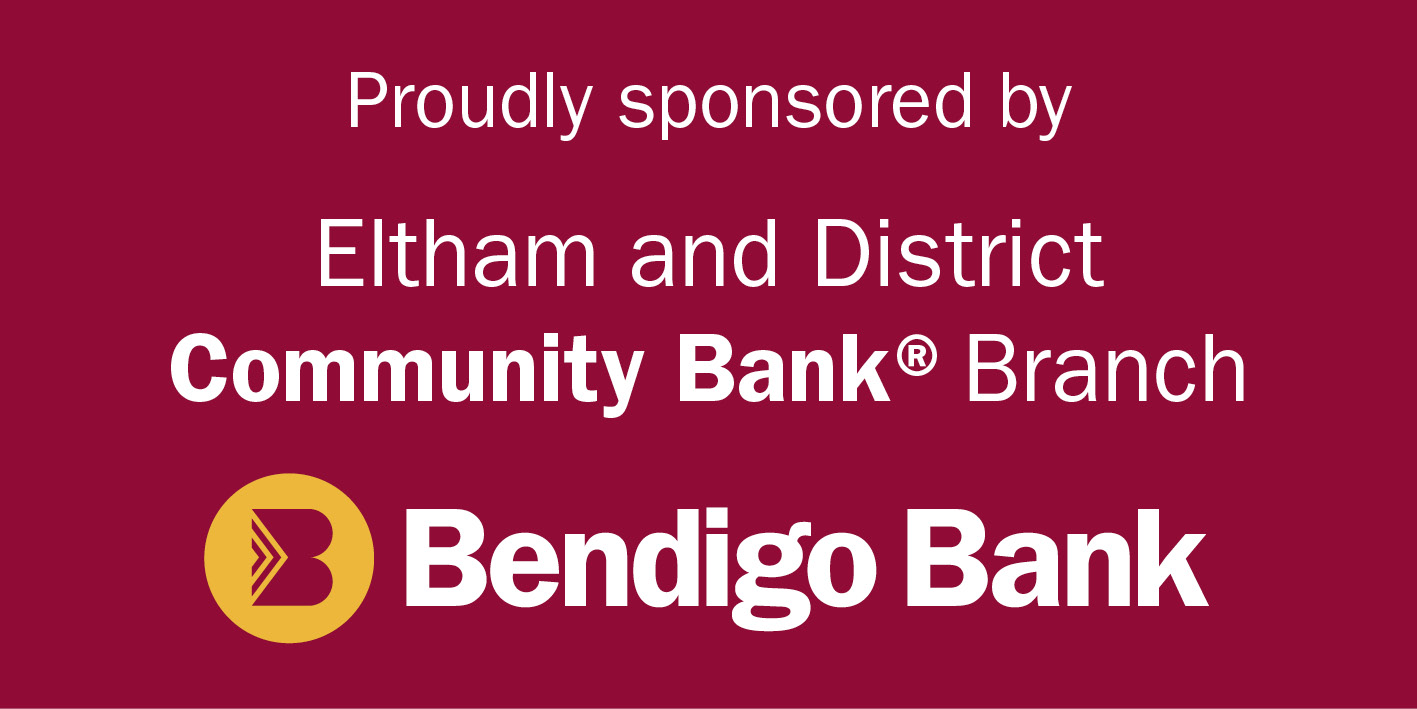 Surname:Surname:First Name:First Name:Address:Address:Suburb:Suburb:Post Code:Post Code:Telephone:Telephone:Mobile:Mobile:Email:Email:Name to appear on award certificates and Result Sheets:Name to appear on award certificates and Result Sheets:Name to appear on award certificates and Result Sheets:________________________________________________________________________________________________________________________________________________________________________________________________________________________________________________________________________________________________________________________________________________Class Code:    GRAPE WINES: PGA            COUNTRY & HYBRID WINES: PCA              MEAD: PMAClass Code:    GRAPE WINES: PGA            COUNTRY & HYBRID WINES: PCA              MEAD: PMAClass Code:    GRAPE WINES: PGA            COUNTRY & HYBRID WINES: PCA              MEAD: PMAClass Code:    GRAPE WINES: PGA            COUNTRY & HYBRID WINES: PCA              MEAD: PMAClass Code:    GRAPE WINES: PGA            COUNTRY & HYBRID WINES: PCA              MEAD: PMAClass Code:    GRAPE WINES: PGA            COUNTRY & HYBRID WINES: PCA              MEAD: PMAClass Code:    GRAPE WINES: PGA            COUNTRY & HYBRID WINES: PCA              MEAD: PMAClass Code:    GRAPE WINES: PGA            COUNTRY & HYBRID WINES: PCA              MEAD: PMAClass Code:    GRAPE WINES: PGA            COUNTRY & HYBRID WINES: PCA              MEAD: PMAClass Code:    GRAPE WINES: PGA            COUNTRY & HYBRID WINES: PCA              MEAD: PMAClass CodeDescription (Predominant Components)Description (Predominant Components)Description (Predominant Components)Description (Predominant Components)Specific GravitySpecific GravityYear of VintageFeesOffice Use$10$10$10$20$10$30$10$40$10$50$10$60$10$70$10$80Tasting glass free for every admittanceTasting glass free for every admittanceTasting glass free for every admittanceTasting glass free for every admittanceTasting glass free for every admittanceTasting glass free for every admittanceSUBTOTALAdditional Entry Tickets @ $12 each (includes tasting glass)Additional Entry Tickets @ $12 each (includes tasting glass)Additional Entry Tickets @ $12 each (includes tasting glass)Additional Entry Tickets @ $12 each (includes tasting glass)Additional Entry Tickets @ $12 each (includes tasting glass)Additional Entry Tickets @ $12 each (includes tasting glass)Additional Entry Tickets @ $12 each (includes tasting glass)Not availableResults Books @ $10 eachResults Books @ $10 eachResults Books @ $10 eachResults Books @ $10 eachResults Books @ $10 eachResults Books @ $10 eachResults Books @ $10 eachEmail OnlyNo ChargeTOTAL$